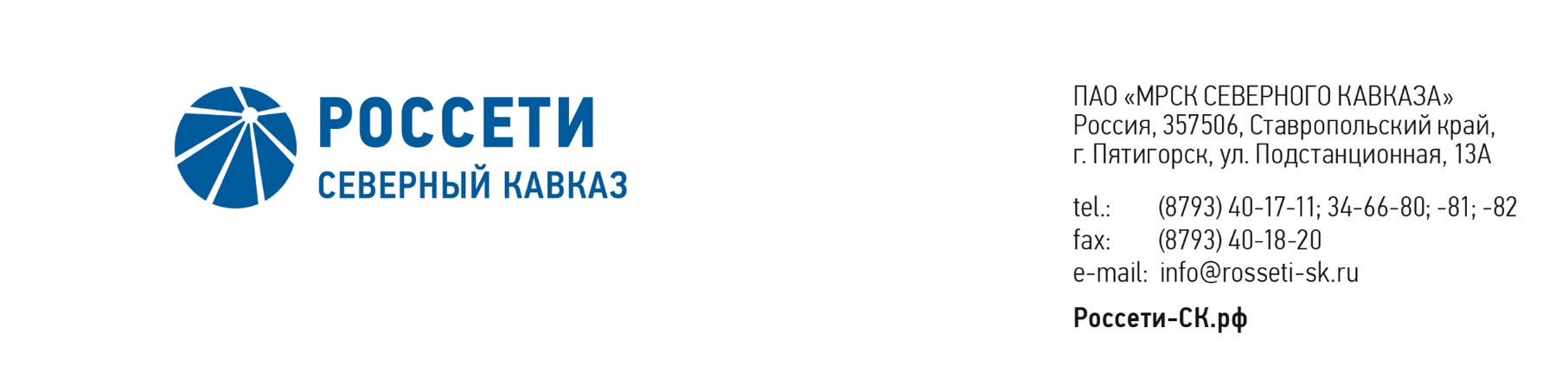 ПРОТОКОЛ №110заседания Комитета по аудиту Совета директоровПАО «МРСК Северного Кавказа»Место проведения заседания: г. Москва, ул. Беловежская, д. 4, ПАО «Россети».Дата проведения заседания: 30 сентября 2019 года.Время начала проведения заседания: 15 часов 00 минутВремя окончания заседания: 16 часов 30 минутФорма проведения: совместное присутствие.Дата составления протокола: 30 сентября 2019 года.Всего членов Комитета по аудиту Совета директоров ПАО «МРСК Северного Кавказа» - 3 человека.В голосовании приняли участие:Кирюхин Сергей ВладимировичГурьянов Денис ЛьвовичСасин Николай ИвановичКворум имеется.Присутствующие от ПАО «Россети»:Посевина Ирина Олеговна, директор департамента внутреннего аудитаЛелекова Марина Алексеевна, директор департамента внутреннего контроля и управления рискамиПрисутствующие от ПАО «МРСК Северного Кавказа»:Чернов Алексей Валерьевич, заместитель генерального директора по экономике и финансамЛарионова Наталия Викторовна, главный бухгалтер, начальник департамента бухгалтерского и налогового учетаКумукова Марина Халитовна, директор департамента корпоративного управления и взаимодействия с акционерамиРезеньков Виталий Васильевич, начальник Департамента безопасности и противодействия коррупцииШухастанов Лев Сарабиевич, заместитель директора дирекции внутреннего аудита и контроляПОВЕСТКА ДНЯ:О рассмотрении информации менеджмента об исполнении Антикоррупционной политики Общества, включая результаты антикоррупционного мониторинга по итогам 6 месяцев 2019 года.О предварительном рассмотрении отчета внутреннего аудита ПАО «МРСК Северного Кавказа» об оценке эффективности корпоративного управления за 2018-2019 корпоративный год.О рассмотрении информации менеджмента Общества об исполнении Политики внутреннего контроля Общества.О рассмотрении кандидатуры организации по оказанию услуги внешней оценки деятельности внутреннего аудита.ИТОГИ ГОЛОСОВАНИЯ И РЕШЕНИЯ, ПРИНЯТЫЕ ПО ВОПРОСАМ ПОВЕСТКИ ДНЯ:Вопрос №1: О рассмотрении информации менеджмента об исполнении Антикоррупционной политики Общества, включая результаты антикоррупционного мониторинга по итогам 6 месяцев 2019 года.Решение:Принять к сведению информацию менеджмента ПАО «МРСК Северного Кавказа» об исполнении Антикоррупционной политики Общества, включая результаты антикоррупционного мониторинга по итогам 6 месяцев 2019 года согласно приложению 1 к настоящему решению.Голосовали «ЗА»: Кирюхин С.В., Гурьянов Д.Л., Сасин Н.И.«ПРОТИВ»: нет. «ВОЗДЕРЖАЛСЯ»: нет.Решение принято единогласно.Вопрос №2: О предварительном рассмотрении отчета внутреннего аудита ПАО «МРСК Северного Кавказа» об оценке эффективности корпоративного управления за 2018-2019 корпоративный год.Решение:1. Рекомендовать Совету директоров Общества принять к сведению отчет внутреннего аудита ПАО «МРСК Северного Кавказа» об оценке корпоративного управления за 2018-2019 корпоративный год согласно приложению 2 к настоящему решению.2. Рекомендовать единоличному исполнительному органу направить членам комитета по аудиту Совета директоров ПАО «МРСК Северного Кавказа» информацию о компонентах корпоративного управления, несоответствующих установленным принципам и рекомендациям, предусмотренным в Кодексе корпоративного управления, в Правилах листинга и лучшим корпоративным практикам, с указанием компонентов, по которым планируется устранение несоответствия, а также сроков устранения несоответствия.Голосовали «ЗА»: Кирюхин С.В., Гурьянов Д.Л., Сасин Н.И.«ПРОТИВ»: нет. «ВОЗДЕРЖАЛСЯ»: нет.Решение принято единогласно.Вопрос №3: О рассмотрении информации менеджмента Общества об исполнении Политики внутреннего контроля Общества.Решение:1. Принять к сведению Информацию менеджмента об исполнении Политики внутреннего контроля ПАО «МРСК Северного Кавказа», отметив, что система внутреннего контроля Общества обладает существенными недостатками или ограничениями. 2. Отметить наличие поручений Совета директоров (протокол от 25.06.2019 
№ 385), рекомендаций Комитета по аудиту Общества (протокол от 30.08.2019 
№ 108) по разработке мероприятий по повышению эффективности системы внутреннего контроля.Голосовали «ЗА»: Кирюхин С.В., Гурьянов Д.Л., Сасин Н.И.«ПРОТИВ»: нет. «ВОЗДЕРЖАЛСЯ»: нет.Решение принято единогласно.Вопрос №4: О рассмотрении кандидатуры организации по оказанию услуги внешней оценки деятельности внутреннего аудита.Решение:1. Утвердить АО «КПМГ» (Россия, 129110, г. Москва, Олимпийский проспект, д. 16, стр. 5, этаж 3, помещение I, комната 24е), признанное Победителем по результатам конкурса в электронной форме (протокол заседания конкурсной комиссии по подведению итогов от 10.09.2019 № 9/272р), в качестве организации по проведению внешней оценки деятельности внутреннего аудита ПАО «МРСК Северного Кавказа». 2. Принять к сведению решение Конкурсной комиссии о проведении с Победителем конкурса в электронной форме преддоговорных переговоров (протокол заседания конкурсной комиссии по подведению итогов от 10.09.2019 № 9/272р).3. Принять к сведению информацию Общества о проведении с победителем конкурса в электронной форме преддоговорных переговоров и решение по их итогам о том, что стоимость предложения на предоставление права на проведение внешней независимой оценки деятельности внутреннего аудиту ПАО «МРСК Северного Кавказа» остается без изменения и составит 156 000 руб. с НДС (протокол от 16.09.2019 № 1 по результатам преддоговорных переговоров ПАО «МРСК Северного Кавказа» с участником АО «КПМГ» о заключении договора на проведение внешней независимой оценки деятельности внутреннего аудита ПАО «МРСК Северного Кавказа»).4. Менеджменту ПАО «МРСК Северного Кавказа» направить членам Комитета по аудиту Совета директоров Общества:4.1. проект договора с Победителем конкурса.Срок: не позднее 01.10.2019.4.2. отчет Исполнителя (до подписания акта выполненных услуг) о проведенной внешней оценке деятельности внутреннего аудита ПАО «МРСК Северного Кавказа».Срок: в течение 2 рабочих дней с момента получения отчета от Исполнителя.5. Единоличному исполнительному органу ПАО «МРСК Северного Кавказа» заключить договор с АО «КПМГ» после предоставления победителем обеспечения исполнения обязательств по договору в размере 5% от начальной максимальной цены договора в соответствии с требованиями п. 3.7.2. документации о закупке. Голосовали «ЗА»: Кирюхин С.В., Гурьянов Д.Л., Сасин Н.И.«ПРОТИВ»: нет. «ВОЗДЕРЖАЛСЯ»: нет.Решение принято единогласно.Протокольно: 1. Обратить внимание менеджмента Общества на недостаточную информативность представленных на заседание Комитета по аудиту материалов.2. Руководителям структурных подразделений Общества, ответственным за подготовку вопросов в рамках утвержденного Плана работы Комитета по аудиту Совета директоров на 2019-2020 корпоративный год, обеспечить представление членам Комитета по аудиту качественно проработанных материалов, содержащих информацию в объеме, достаточном для принятия решения по вопросам. *хранится в электронном видеПриложение:Информация менеджмента ПАО «МРСК Северного Кавказа» об исполнении Антикоррупционной политики Общества, включая результаты антикоррупционного мониторинга по итогам 6 месяцев 2019 года *Отчет внутреннего аудита ПАО «МРСК Северного Кавказа» об оценке корпоративного управления за 2018-2019 корпоративный год *Председатель Комитета     Председатель Комитета          С.В. КирюхинСекретарь Комитета                                                    В.В. Волковский   В.В. Волковский